MINUTA DE PROPOSTA COMERCIAL(Imprimir em papel timbrado da empresa e indicar todas as informações destacadas em vermelho, abaixo)RAZÃO SOCIAL COMPLETA DA EMPRESACNPJ, Endereço, telefone, email, siteÀAssociação Brasileira “A Hebraica” de São PauloAt.: Dep. de ComprasRef.: Equipamentos e materiais modalidade de tênis.Declaramos que os valores apresentados já incluem impostos, taxas e/ou fretes.Validade da proposta: XXXXX (não serão aceitas propostas com prazo inferior a 60 (sessenta) dias, a contar da data de sua apresentação).Condições de pagamento: XXXXXaté 30 (trinta) dias corridos, contados a partir do recebimento da nota fiscal ou fatura, através de transferência bancária, para crédito em banco, agência e conta corrente indicados pelo contratado. Considera-se ocorrido o recebimento da nota fiscal ou fatura, o momento em que o Clube atestar a execução do objeto do contrato, ou seja, o efetivo recebimento dos equipamentos e materiais esportivos adquiridos.Prazo de entrega: XXXXLocal e data.______________________________________Representante Legal da Proponente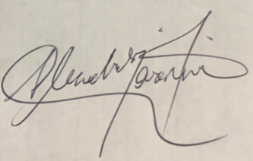 Alexandre MaraniniPregoeiroLOTE 1 (01 item)Equipamentos e materiais para modalidade de TênisEquipamentos e materiais para modalidade de TênisEquipamentos e materiais para modalidade de TênisEquipamentos e materiais para modalidade de TênisITEMDESCRIÇÃO/ESPECIFICAÇÃOUnidade de MedidaQuantidadeValor UnitárioValor Total1MÁQUINA DE LANÇAR BOLASModelo: Elite 3
Oscilação: aleatória horizontal, aleatória vertical, 2 linhas-Estreito e Largo
Velocidade: 16 a 128km
Tempo entre bolas: 2-10 segundos
Bolas: Spin, chapada, Slice
Elevação Eletrônica, 0-60graus
Quantidade de bolas: 150
Energia-Bateria
Duração da Bateria 4-8horas
Carregador Rápido bivolt  06 horas
Controle Remoto: Incluso
Peso 19kg
Garantia 2 anos
Item igual, similar ou superior à marca LOBSTER.Unidade1XXXXXXXXTotal  XXXXXLOTE 2 (02 itens)Equipamentos e materiais para modalidade de TênisEquipamentos e materiais para modalidade de TênisEquipamentos e materiais para modalidade de TênisEquipamentos e materiais para modalidade de TênisITEMDESCRIÇÃO/ESPECIFICAÇÃOUnidade de MedidaQuantidadeValor UnitárioValor Total1COLETOR DE BOLAS DE TÊNIScoletor de bolas para 40 bolas, desliza sobre todos os pisos, ajuste de altura 88cm e 83cm, peso 3,5kg (sem bolas).Unidade10XXXXXXXX2REDE MINI TÊNISmedidas 6.10 x 1.0m; estrutura em alumínio; peso 11,5kg, malha com fio de 1,5mm em polipropilenoUnidade10XXXXXXXXXXXXTotal Geral XXXXX